Bewegingsopdrachten voor 5-6
Week: 4 mei- 8 mei 2020 naam:………………………………………………………………..                nr:………Bewegingsopdrachten voor 5-6
Week: 4 mei- 8 mei 2020 naam:………………………………………………………………..                nr:………Bewegingsopdrachten voor 5-6
Week: 4 mei- 8 mei 2020 naam:………………………………………………………………..                nr:………Bewegingsopdrachten voor 5-6
Week: 4 mei- 8 mei 2020 naam:………………………………………………………………..                nr:………Bewegingsopdrachten voor 5-6
Week: 4 mei- 8 mei 2020 naam:………………………………………………………………..                nr:………OpdrachtMateriaal1OpwarmingGaan zitten en rechtstaan Stoel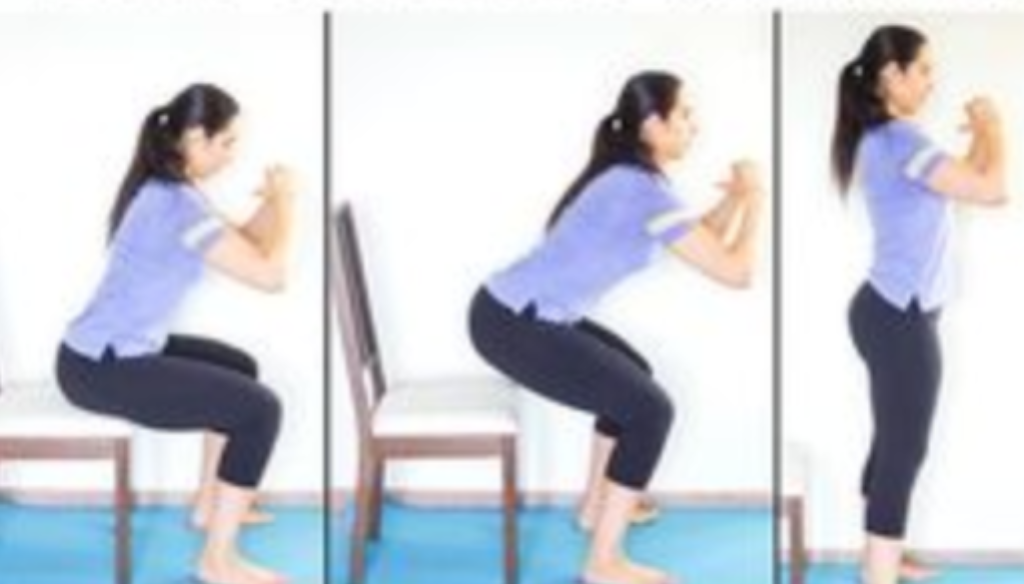 10x20x30x2ArmspierenArmen buigen en strekken  =1Stoel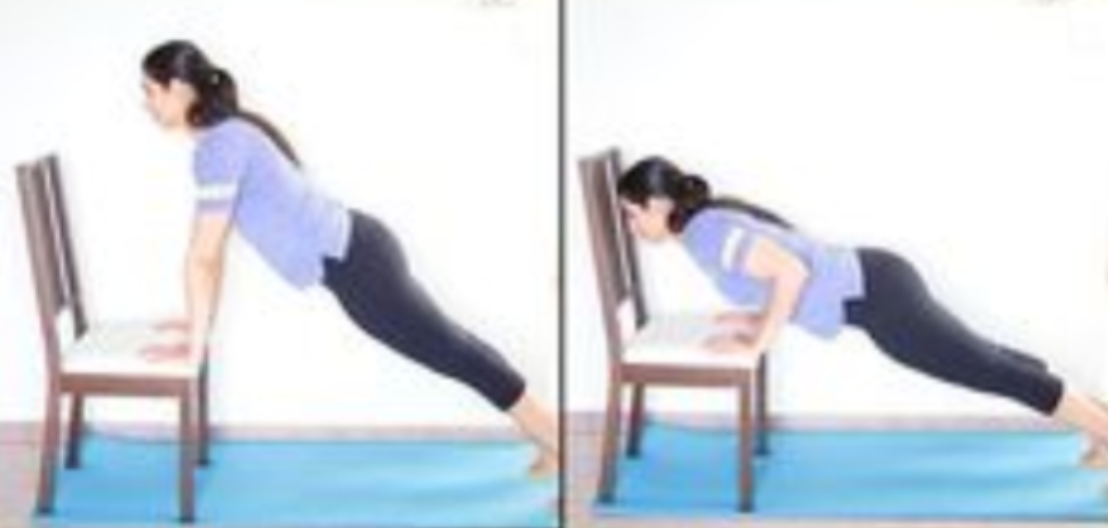 10x20x30x3Buikspieren Armen gekruist voor de borst en fietsen Stoel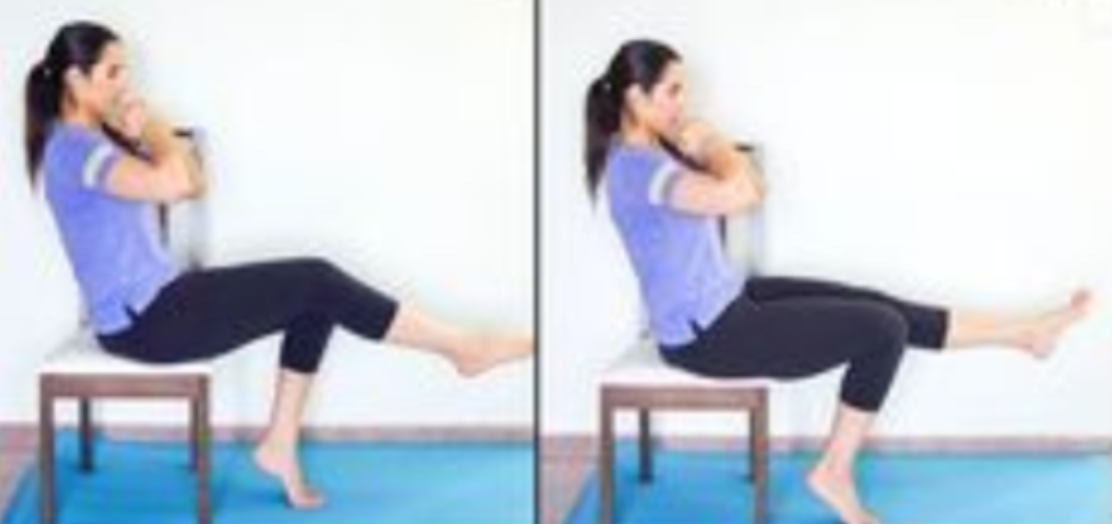 10x20x30x4Beenspieren elk been zijwaarts bewegen zonder de grond te tikken en wisselen StoelBv 10x rechts en 10 x links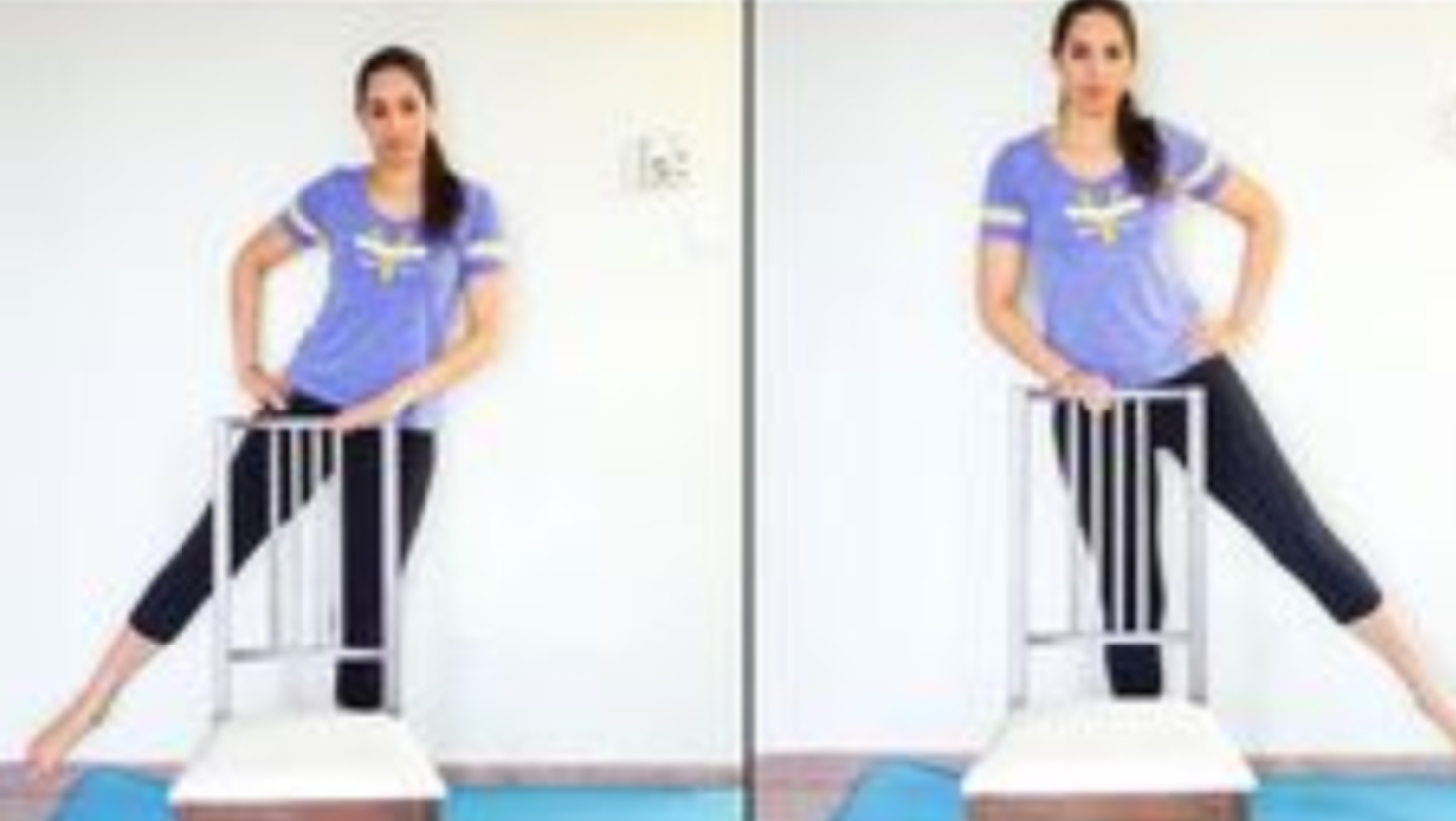 10x20x30x5Uitdaging: 3 voeten van de muur, stoel tegen de borstkas en rechtkomen StoelBlijkbaar een verschil tussen jongens en meisjes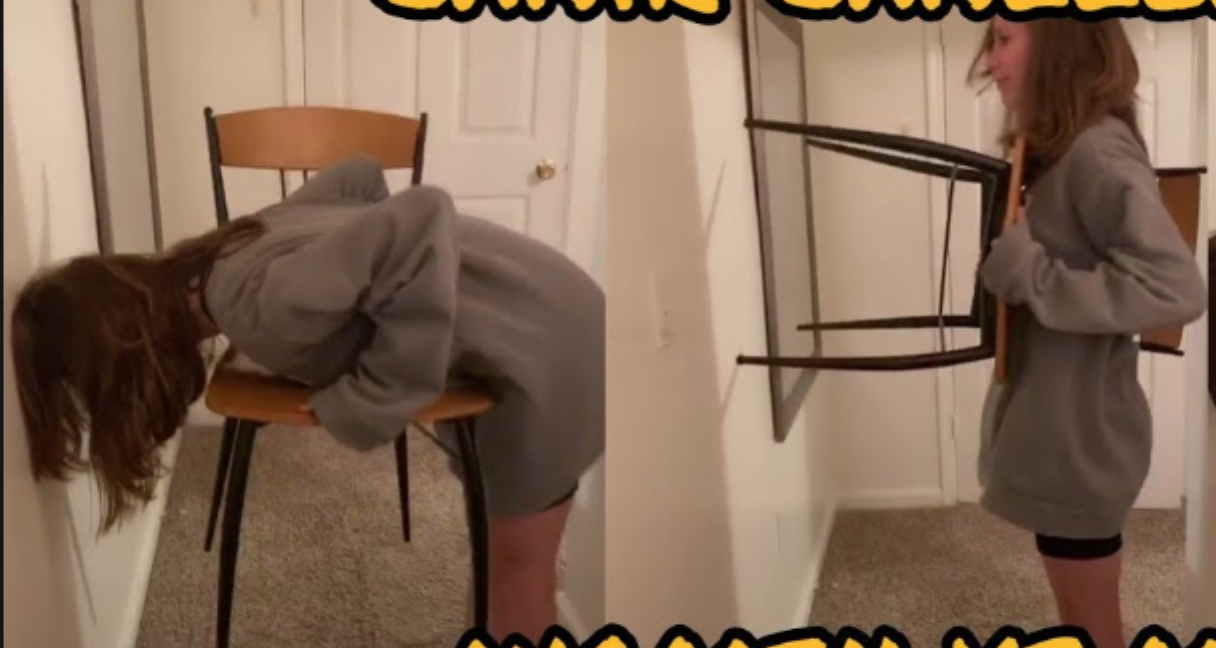 3x6x9x